DisclaimerThe present document has been produced and approved by the <long ISGname> (<short ISGname>) ETSI Industry Specification Group (ISG) and represents the views of those members who participated in this ISG.
It does not necessarily represent the views of the entire ETSI membership.ETSI GR PDL-003 AS V0.0.(2019-)Group REPORTTitle;Permissioned Distributed Ledger;PDL Application Scenarios Release 1The GRs (ETSI Group Reports) are deliverables produced by Industry Specification Groups (ISG). GRs are written with the style of a Technical Report (TR), and represent the sole view of the ISG members. The guidance text (green) shall be removed when no longer needed 
or the skeleton without guidance text also available via the editHelp! website should be used.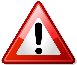 <Reference<PDL-003>Keywords<keywords>ETSI650 Route des LuciolesF-06921 Sophia Antipolis Cedex - FRANCETel.: +33 4 92 94 42 00   Fax: +33 4 93 65 47 16Siret N° 348 623 562 00017 - NAF 742 CAssociation à but non lucratif enregistrée à laSous-préfecture de Grasse (06) N° 7803/88Important noticeThe present document can be downloaded from:
http://www.etsi.org/standards-searchThe present document may be made available in electronic versions and/or in print. The content of any electronic and/or print versions of the present document shall not be modified without the prior written authorization of ETSI. In case of any existing or perceived difference in contents between such versions and/or in print, the only prevailing document is the print of the Portable Document Format (PDF) version kept on a specific network drive within ETSI Secretariat.Users of the present document should be aware that the document may be subject to revision or change of status. Information on the current status of this and other ETSI documents is available at https://portal.etsi.org/TB/ETSIDeliverableStatus.aspxIf you find errors in the present document, please send your comment to one of the following services:
https://portal.etsi.org/People/CommiteeSupportStaff.aspx Copyright NotificationNo part may be reproduced or utilized in any form or by any means, electronic or mechanical, including photocopying and microfilm except as authorized by written permission of ETSI.The content of the PDF version shall not be modified without the written authorization of ETSI.The copyright and the foregoing restriction extend to reproduction in all media.© ETSI .All rights reserved.
DECTTM, PLUGTESTSTM, UMTSTM and the ETSI logo are trademarks of ETSI registered for the benefit of its Members.
3GPPTM and LTETM are trademarks of ETSI registered for the benefit of its Members and
of the 3GPP Organizational Partners.
oneM2M™ logo is a trademark of ETSI registered for the benefit of its Members and
of the oneM2M Partners
GSM® and the GSM logo are trademarks registered and owned by the GSM Association.Copyrights on page 2This paragraph should be used for deliverables processed before ISG/WG approval and used in meetings.Reproduction is only permitted for the purpose of standardization work undertaken within ETSI.
The copyright and the foregoing restriction extend to reproduction in all media.If an additonal copyright is necessary, it shall appear on page 2 after the ETSI copyright notificationThe additional EBU copyright applies for EBU and DVB documents.© European Broadcasting Union yyyy.The additional CENELEC copyright applies for ETSI/CENELEC documents.© Comité Européen de Normalisation Electrotechnique yyyy.The additional CEN copyright applies for CEN documents.© Comité Européen de Normalisation yyyy.The additional WIMAX copyright applies for WIMAX documents.© WIMAX Forum yyyy.To unlock the Table of Contents: select the Table of Contents, click simultaneously: Ctrl + Shift + F11.
To update the Table of Contents: F9.
To lock it: select the Table of Contents and then click simultaneously: Ctrl + F11.Contents (style TT)List of figures and/or tablesA list of figures and/or a list of tables may be included in ETSI deliverables. If included, the respective titles shall be "List of figures" and/or "List of tables", shall be unnumbered, shall appear after the table of contents and shall be generated automatically.Use TT style for the title.Use the field {TOC \t "TF" \c} for the list of figures and the field {TOC \t "TH" \c} for the list of tables.<PAGE BREAK>Intellectual Property Rights (style H1)This clause is always the first unnumbered clause.Essential patents IPRs essential or potentially essential to normative deliverables may have been declared to ETSI. The information pertaining to these essential IPRs, if any, is publicly available for ETSI members and non-members, and can be found in ETSI SR 000 314: "Intellectual Property Rights (IPRs); Essential, or potentially Essential, IPRs notified to ETSI in respect of ETSI standards", which is available from the ETSI Secretariat. Latest updates are available on the ETSI Web server (https://ipr.etsi.org).Pursuant to the ETSI IPR Policy, no investigation, including IPR searches, has been carried out by ETSI. No guarantee can be given as to the existence of other IPRs not referenced in ETSI SR 000 314 (or the updates on the ETSI Web server) which are, or may be, or may become, essential to the present document.TrademarksThe present document may include trademarks and/or tradenames which are asserted and/or registered by their owners. ETSI claims no ownership of these except for any which are indicated as being the property of ETSI, and conveys no right to use or reproduce any trademark and/or tradename. Mention of those trademarks in the present document does not constitute an endorsement by ETSI of products, services or organizations associated with those trademarks.Foreword (style H1)ETSI Drafting Rules (EDRs), clause 2.5.Multi-part documentsThe following block is required in the case of multi-part deliverables.the <common element of the title> is the same for all parts;the <part element of the title> differs from part to part; and if appropriate;the <sub-part element of the title> differs from sub-part to sub-part.For more details see clause 2.5 of the ETSI Drafting Rules (EDRs).The best solution for maintaining the structure of series is to have a detailed list of all parts and subparts mentioned in one of the parts (usually it is part 1).If you choose this solution, the following text has to be mentioned in all of the other parts and sub-parts:The present document is part <i> of a multi-part deliverable. Full details of the entire series can be found in part [x] [Bookmark reference].Modal verbs terminology (style H1)ETSI Drafting Rules (EDRs), clause 2.6.In the present document "should", "should not", "may", "need not", "will", "will not", "can" and "cannot" are to be interpreted as described in clause 3.2 of the ETSI Drafting Rules (Verbal forms for the expression of provisions)."must" and "must not" are NOT allowed in ETSI deliverables except when used in direct citation.Executive summary (style H1)This clause, is an optional informative element. The "Executive summary" is used to summarize the ETSI deliverable. It should contain enough information for the readers to become acquainted with the full document without reading it. It is usually one page or shorter. ETSI Drafting Rules (EDRs), clause 2.7.Introduction (style H1)ETSI Drafting Rules (EDRs), clause 2.8.Clause numbering starts hereafter.Automatic numbering may be used in ETSI deliverables, if used, shall be applied anywhere in an ETSI deliverable including annexes using the appropriate ETSI styles, otherwise it may corrupt the deliverable.See clause 2.12.1.1 and 6.9.2 of the ETSI Drafting Rules (EDRs).<PAGE BREAK>1	Scope (style H1)This clause shall start on a new page. The "Scope" clause defines without ambiguity the subject of the ETSI deliverable and the aspect(s) covered, thereby indicating the limits of applicability of the ETSI deliverable or particular parts of it.Forms of expression such as the following should be used:ETSI Drafting Rules (EDRs), clause 2.9.2	References (style H1)The "References" clause shall list all the documents cited anywhere in an ETSI deliverable including annexes. It shall consist of clause 2.1 "Normative references" and clause 2.2 "Informative references".More details can be found in ETSI Drafting Rules (EDRs), clause 2.10.The following text block applies. 2.1	Normative references (style H2)As the ETSI Group Report (GR) is entirely informative it shall not list any normative references.Normative references are not applicable in the present document.2.2	Informative references (style H2)Clause 2.2 shall provide a numbered list of all informative references in an ETSI deliverable. It is preferable that informative references are publicly available. Current practice is that the Secretariat need not check the public availability of informative references.References are either specific (identified by date of publication and/or edition number or version number) or non-specific. For specific references, only the cited version applies. For non-specific references, the latest version of the referenced document (including any amendments) applies.NOTE:	While any hyperlinks included in this clause were valid at the time of publication, ETSI cannot guarantee their long term validity.The following referenced documents are not necessary for the application of the present document but they assist the user with regard to a particular subject area.Use the EX style, add the letter "i" (for informative) before the number (which shall be in square brackets) and separate this from the title with a tab (you may use sequence fields for automatically numbering references, see clause 6.9.2 of EDRs)) (see example).EXAMPLE:[i.1][tab]	<Standard Organization acronym> <document number> <V#>: "<Title>". (style EX)[i.2][tab]	ETSI TR 102 469: "Digital Video Broadcasting (DVB); IP Datacast over DVB-H: Architecture". (style EX) 3	Definition of terms, symbols and abbreviations (style H1)Delete from the above heading the word(s) which is/are not applicable.ETSI Drafting Rules (EDRs), clause 2.11.Definitions and abbreviations extracted from ETSI deliverables can be useful when drafting documents and can be consulted via the Terms and Definitions Interactive Database (TEDDI) (https://webapp.etsi.org/Teddi/).3.1	Terms (style H2)Clause numbering depends on applicability. The terms shall:not take the form of, or contain, a requirement.be presented in alphabetical order have a definition that can replace the terms in context. Additional information shall be given only in the form of examples or notes. If there are several notes or examples for the same term, the notes and examples shall be numbered. (See examples below)..The following text block applies. For the purposes of the present document, the [following] terms [given in ... and the following] apply:Use the Normal style.The term shall be in bold, and shall start with a lower case letter (unless it is always rendered with a leading capital) followed by a colon, one space, and the definition of term starting with a lower case letter and no ending full-stop.<term>: <definition of term>EXAMPLE 1:communal site: location at which there is more than one fixed transmitter (style Normal)NOTE:	There are two types of communal site; one having separate equipment and antennas but housed in a common equipment room, and the other having an engineered system employing common antenna working where the isolation between equipment is determined by the filter system.
At all communal sites equipment installed on the site meet the limits as specified in the relevant standards. (style NO)EXAMPLE 2:fast channel: channel with low latency but higher BER in comparison to the slow channel (style Normal)EXAMPLE:	In contrast to the slow channel, the fast channel is not interleaved. (style EX)3.2	Symbols (style H2)Clause numbering depends on applicability. The symbols list shall:contain the symbols and their corresponding explanations.be presented in alphabetical order.have entries not numbered.The following text block applies. For the purposes of the present document, the [following] symbols [given in ... and the following] apply:Use the EW style and separate this from the definition with a tab. Use the EX style for the last term.<1st symbol> [tab]<1st Definition of symbol> (style EW)<2nd symbol> [tab]<2nd Definition of symbol> (style EX)EXAMPLE:dB	decibel (style EW)DDI	Direct Dialling-In, or direct dialling-in (style EX)3.3	Abbreviations (style H2)Clause numbering depends on applicability. The abbreviations list shall:contain the abbreviations and their corresponding full form.be presented in alphabetical order.have entries not numbered.The following text block applies. For the purposes of the present document, the [following] abbreviations [given in ... and the following] apply:Use the EW style and separate this from the definition with a tab. Use the EX style for the last term.<1st ABBREVIATION> [tab]<Definition of abbreviation> (style EW)<2nd ABBREVIATION> [tab]<Definition of abbreviation> (style EX)EXAMPLE:DPC	Dynamic Power Control (style EW)CCI	Co-Channel Interference (style EX)From clause 4, the technical content of the ETSI deliverable shall be inserted. Each clause shall have a title For numbered clauses the title shall be placed after its numberA clause can have numbered subdivisions, e.g. 5.1, 5.2, 5.1.1, 5.1.2, etc. This process of subdivisions may be continued as far as the sixth heading level (e.g. 6.5.4.3.2.1).For numbering issues, see clause 2.12.1 of the EDRs.Use the Heading style appropriate to its level (see ETSI styles" table in editHelp! website).Separate the number of the heading and the text of the heading with a tab.Treat clause titles as normal text (i.e. no additional capitalization), but no full stop.Notes and examplesNotes and examples integrated in the text shall only be used for giving additional information intended to assist the understanding or use of the ETSI deliverable. Notes and examples shall not contain requirements. For more details see clauses 5.5 and 2.12.1 of the EDRs).A single note in a clause shall be preceded by "NOTE" in upper case. When several notes occur within the same element (e.g. clause, figure or table), they shall be designated "NOTE 1:", "NOTE 2:", "NOTE 3:", etc. Use the NO style.Separate NOTE: from the text of the note with a tab.EXAMPLE:NOTE 1:	Text formatted with the NO style will be formatted with a space after the paragraph. (Style NO)NOTE 2:	This is the second note contained in a clause. (Style NO)A single example in a clause shall be preceded by "EXAMPLE:" in upper case. When several examples occur within the same element (e.g. clause, figure or table), they shall be designated "EXAMPLE 1:", "EXAMPLE 2:", "EXAMPLE 3:", etc.When there is a danger that it may not be clear where the example ends and the normal text continues, then the end of the example may be designated by "END of EXAMPLE".Use EX style.Separate EXAMPLE: from the text of the example with a tab.EXAMPLE:EXAMPLE 1:	This is the first example of the clause. (Style EX)EXAMPLE 2:	This is the second example of the clause. (Style EX)END of EXAMPLEFigures Figures shall be prepared in accordance to clauses 5.1 and/or 7.2 of the EDRs. Details concerning "Supported file formats" and "How to copy a figure" are available in editHelp! website. For an easy application of the ETSI styles download "The ETSI styles toolbar" from editHelp! website.The figure number and title shall be below the figure. An explicit figure title is optional. Notes to figures shall be treated independently from notes integrated in the text, see clause 5.1.5 of the EDRs for more details.To generate a list of figures see clause 2.3.2 of the EDRs. Use TF style for the figure number and title.Use FL style on the paragraph which contains the figure itself.Use NF style for the notes to figures. Separate "NOTE:" from the text of the note with a tab.If applicable, the figure number is followed by a colon, a space and the table title.Maximum width for figures is 17 cm and maximum height is 22 cm.For automatic figure numbering see clause 6.9.2 of the EDRs.Figure numberingFigures may be numbered sequentially throughout the ETSI deliverable without regard to the clause numbering, e.g. first figure is figure 1 and the twentieth figure is figure 20. Figures may also be numbered taking account of clause numbering.EXAMPLE 1:	First figure in clause 5 is figure 5.1, second figure in clause 5.1.1 is figure 5.2, third figure in clause 5.2.3 is figure 5.3.EXAMPLE 2:	First figure in clause 7.3.2 is figure 7.3.2.1, fifth figure in clause 7.3.2 is figure 7.3.2.5.One level of subdivision only is permitted (e.g. table 1 may be subdivided as 1 a), 1 b), 1 c), etc.). See also clause 2.12.1.0 of the EDRs.Figures of an annex shall be preceded by the letter designating that annex followed by a full-stop (e.g. figure B.1, figure C.4.1.1). The numbering shall start afresh with each annex.Layout of a figureEXAMPLE:Figure (style FL)NOTE:	This is a note to figure 1. (style NF)Figure 1: Details of apparatus (style TF)Tables Tables shall be prepared in accordance to clauses 5.2 of the EDRs. For an easy application of the ETSI styles download "the ETSI styles toolbar" from editHelp! website.The figure number and title shall be above the table itself. An explicit table title is optional. If the table continues over more than one page, the column headings shall be repeated on all pages after the first.Notes to figures shall be treated independently from notes integrated in the text, see clause 5.1.5 of the EDRs for more details.To generate a list of figures see clause 2.3.2 of the EDRs.For numbering issues see clause 5.1.3 of the EDRs.Details concerning "ETSI Styles" for tables are available on the editHelp! website.Centre tables horizontally.The "space between columns" is 0,1 pt or 0,05 cm (default cell margins Left 0,05 pt & Right 0,19 pt).Maximum width for tables in portrait orientation: 17 cm and for landscape orientation: 22 cm.Set table columns widths in centimetres (not inches). Use borders to separate the rows and columns of tables, as appropriate; the precise format will depend on the structure of each table, but be consistent throughout a deliverable (or series of related deliverables). Borders should be ¾ pt single line.Each table shall be followed by an empty "Normal" style paragraph ( "Enter" key).Table numberingTables may be numbered sequentially throughout the ETSI deliverable without regard to the clause numbering, e.g. the first table is table 1 and the twentieth table is table 20. Tables may also be numbered taking account of clause numbering.EXAMPLE 1:	First table in clause 5 is table 5.1, second table in clause 5.1.1 is table 5.2, third table in clause 5.2.3 is table 5.3.EXAMPLE 2:	First table in clause 7.3.2 is table 7.3.2.1, fifth table in clause 7.3.2 is table 7.3.2.5.One level of subdivision only is permitted (e.g. table 1 may be subdivided as 1 a), 1 b), 1 c), etc.). See also clause 2.12.1.0 of the EDRs.Tables of an annex shall be preceded by the letter designating that annex followed by a full-stop (e.g. table B.1, table C.4.1.1). The numbering shall start afresh with each annex.Layout of a tableThe title shall be above the table. An explicit table title is optional. See the following examples. The first word in the heading of each column shall begin with a capital letter. The units used in a given column shall generally be indicated within the column heading.EXAMPLE:Table 1: Electrical properties (style TH)Mathematical formulaeMathematical formulae shall be prepared in accordance to clause 5.3 of the EDRs. Details concerning tools that shall be used for editing "Mathematical formulae" are available on the editHelp! website.For an easy application of the ETSI styles download "the ETSI styles toolbar" from editHelp! website.Use EQ style.Insert one tab before the equation to centre it.For automatic equation numbering see clause 6.9.2 of the EDRs.Equation numbering If it is necessary to number some or all of the formulae in an ETSI deliverable in order to facilitate cross-referencing, Arabic numbers in parentheses shall be used, beginning with 1:EXAMPLE 1:		x2 + y2 < z2 (style EQ)	(1)Equations may be numbered sequentially throughout the ETSI deliverable without regard to the clause numbering, e.g. first equation is equation 1 and the twentieth equation is equation 20. Equations may also be numbered taking account of clause numbering.EXAMPLE 2:	First equation in clause 5 is equation 5.1, second equation in clause 5.1.1 is equation 5.2, third equation in clause 5.2.3 is equation 5.3.EXAMPLE 3:	First equation in clause 7.3.2 is equation 7.3.2.1, fifth equation in clause 7.3.2 is equation 7.3.2.5.Equations of an annex shall be preceded by the letter designating that annex followed by a full-stop (e.g. table B.1, table C.4.1.1). The numbering shall start afresh with each annex.4.1	User defined subdivisions of clause(s) from here onwards (style H2)<Text>.AnnexesEach annex shall:start on a new page (insert a page break between annexes A and B, annexes B and C, etc.).be designated by a heading comprising the word "Annex" followed by a capital letter designating its serial order, beginning with "A".have its heading followed by the indication "(normative):" or "(informative):", and by the title on the next line.ETSI Drafting Rules (EDRs), clause 2.13.Numbers given to the clauses, tables, figures and mathematical formulae of an annex shall be preceded by the letter designating that annex followed by a full-stop. The numbering shall start afresh with each annex. A single annex shall be designated "Annex A".Clauses in annex A shall be designated "A.1", "A.2", "A.3", etc. (further details in clause 2.12.1 of the EDRs).Use the Heading 9 style. Insert a line break ("shift" +  "enter") between the colon and the title.For all annex clause headings use the appropriate Heading styles, starting from Heading 1, e.g. for clause A.1 use Heading 1, for clause A.1.1 use Heading 2. ("ETSI Styles" are available on the editHelp! website ).EXAMPLE:<PAGE BREAK>Annex A:
Title of annex (style H9)<Text>.<PAGE BREAK>Annex B:
Title of annex (style H9)B.1	First clause of the annex B.1.1	First subdivided clause of the annex<Text>.<PAGE BREAK>Annex <L>:
Authors & contributors (style H9)The annex entitled "Authors & contributors" is optional. When present it describes the list of persons and companies that contributed to the elaboration of the present Group Report.The following people have contributed to the present document:Rapporteur:
Title, Firstname, Lastname, companyOther contributors:
Title, Firstname, Lastname, company<PAGE BREAK>Annex <L+1>:
Bibliography (style H9)The "Bibliography" annex identifies additional reading material not mentioned anywhere in an ETSI deliverable including annexes. These publications might or might not be publicly available (no check is made by the Secretariat).The Bibliography shall include list of standards, books, articles, or other sources on a particular subject which are not cited anywhere in an ETSI deliverable including annexes.The Bibliography shall not include documents listed in clauses 2.1 and 2.2.ETSI Drafting Rules (EDRs), clause 2.14.Use Heading 9 style for the "Bibliography" annex, see clause 2.13 of the EDRs for examples.For the listed material use the Normal style or bulleted lists (e.g. B1+), do not use numbered references.EXAMPLE 1:<Publication>: "<Title>".<Edition>. <Year>, <Issue designation>, <Page location>. (style Normal)WEAVER, William. "Command performances". December 1985, vol. 42, n° 12, p. 126-133). (style Normal)EXAMPLE 2:<Publication>: "<Title>". (style B1+)ETSI EN 300 066: "ElectroMagnetic Compatibility and Radio Spectrum Matters (ERM); Float-free maritime satellite Emergency Position Indicating Radio Beacons (EPIRBs) operating in the 406,0 MHz to 406,1 MHz frequency band; Technical characteristics and methods of measurement". (style B1+)<PAGE BREAK>Annex <L+2>:
Change History (style H9)The "Change history/Change request (history)" is an optional informative element.The "Change history/Change request (history)" annex, if present, describes the list of changes implemented in a new version of the ETSI deliverable. It shall be presented as a table."ETSI styles" for tables are available in editHelp! website.<PAGE BREAK>History (style H1)The "History" clause shall start on a new page and be the final unnumbered clause of an ETSI deliverable. History shall be prepared in accordance to clause 2.16 of the EDRs.Use Heading 1 style for the title.A few examples:Latest changes made on 2018-10-22Use the following styles:TH for the table number and title.TAH for table headingsTAL for text left alignedTAC for text centredTAR for text right alignedTAN for the note to table. Separate NOTE: from the text of the note with a "Ctrl" + "" (tab). Include notes to a table within its borders in one cell, at the bottom.TB1 for the list of level 1TB2 for the list of level 2If applicable, the table number is followed by a colon, a space and the table title.To repeat the column heading on all pages, use the table headings tool (Table, Heading Rows Repeat). For automatic figure numbering see clause 6.9.2 of the EDRs). Type (style TAH)Linear density (kg/m) (style TAH)Inside diameter (mm) (style TAH)Outside diameter (mm) (style TAH)Text (style TAL)Text (style TAC)Text (style TAR)NOTE 1:	This is a note to table. (style TAN)NOTE 2:	This is a merged cell. (style TAN)NOTE 1:	This is a note to table. (style TAN)NOTE 2:	This is a merged cell. (style TAN)NOTE 1:	This is a note to table. (style TAN)NOTE 2:	This is a merged cell. (style TAN)NOTE 1:	This is a note to table. (style TAN)NOTE 2:	This is a merged cell. (style TAN)DateVersionInformation about changesOctober 2011 1.1.1First publication after approval
(30 September - 2 October 2011; Prague)February 20121.2.1Implemented Change Requests:Error message information clarificationsupdate of figure 3 clause 9.2These CRs were approved by <ISG shortname> (3 - 5 February 2012; Sophia)Version 1.2.1 prepared by the RapporteurDocument historyDocument historyDocument historyDocument historyDocument historyDocument historyV1.1.1April 2018PublicationV1.2.2June 2017Pre-Processing done before TB approval
e-mail: mailto:edithelp@etsi.orgV1.3.0July 2018Clean-up done by editHelp!
e-mail: mailto:edithelp@etsi.org